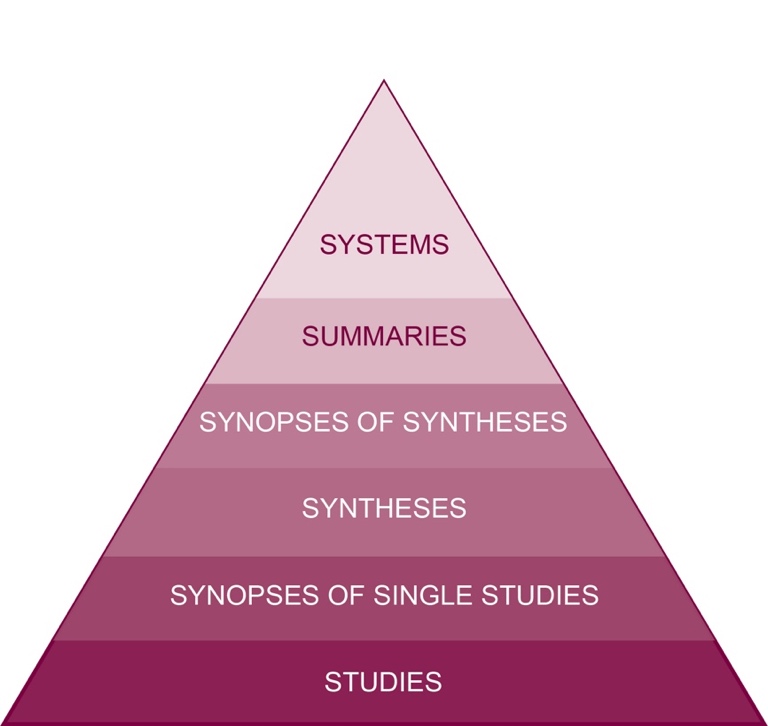 Haynes, R.B. (2001). Of studies, syntheses, synopses, and systems: The "4S" evolution of services for finding current best evidence. Evidence Based Medicine, 6:36-38.Haynes, R.B. (2007) Of Studies, Synthesis, Synopses, Summaries and Systems; The 5 S's evolution of information services for evidence-based healthcare decisions. Evidence Based Nursing, 10:6-7.DiCenso, A., Bayley, L., Haynes, R.B. (2009). Accessing pre-appraised evidence: Fine-tuning the 5S model into a 6S model. Evidence Based Nursing, 12:99-101.Robeson, P., Dobbins, M., DeCorby, K., Tirilis, D. (2010) Facilitating access to pre-processed research evidence in public health. BMC Public Health. 10(1): 95.Alper, B.S., Haynes, R.B. (2016). EBHC pyramid 5.0 for accessing preappraised evidence and guidance. Evidence-based medicine, 21(4): 123-125.The National Collaborating Centre for Methods and Tools. The 6S Search Pyramid Tool. Retrieved from: http://www.nccmt.ca/capacity-development/6s-search-pyramid [January 2018].* Health Evidence is grateful to Peel Public Health, Communicable Disease Division, for co-developing and field-testing the November 2009 version of this document.